Veckobrev vecka 46Allmän informationFöräldrarådTack till er som deltog i måndagens möte! Bifogat finner ni mötesprotokollet. Sommaren 2016Vi kommer att stänga vår verksamhet som vanligt under sommaren och det blir veckorna 29-31. Har man behov av omsorg under dessa veckor kommer man erbjudas plats på Liljans förskola i Jursla. Naturligtvis kommer personal från oss finnas på plats under delar av dagen vid behov. Meddela rektor om man har behov av omsorgsplats under denna tid. FörskolaI måndags gick alla barn till Christinaskogen och gick vår sifferrunda, där de vid varje siffra skulle plocka lika antal kottar. Innan vi gick in för lunch så lekte vi på gården en stund. På tisdagen hade 4-5åringarna språkstund, där de jobbade med sina arbetsböcker. 4-åringarna övade bl.a. på att para ihop samt lägesord. 5-åringarna övade på bokstäver och rim. 1-3åringarna gick ut på förskolans gård, där de cyklade och lekte i lekstugan. Under onsdagsförmiddagen hade 1-3åringarna rörelselek i gymnastiksalen. 4-5-åringarna fick välja om de ville gå en skogspromenad eller pyssla i matsalen. På torsdagen fortsatte barnen med sitt skapande på sina blivande akvarietavlor. De limmade dit sand samt klippte och klistrade sjögräs i olika gröna nyanser. Efter lunch hade 4-5åringarna rörelse med Maria i gympasalen. Vi gjorde olika rörelsesånger och gjorde en rörelsebana, där vi tränade olika grovmotoriska rörelser. Vi avslutade med att göra kompismassage på varandra. Idag har 4- och 5åringarna börjat skapa en julgran. Vi pratade om vilken färg och form en julgran har och började sedan att måla pinnarna som ska vara i granen. Övriga barn var ute på gården och lekte. Fr.o.m. januari 2016 gör vi lite förändringar av 15 timmars tider. Man kan välja mellan att ha barnen mån-tors kl.8-11.45 eller mån-ons 8-13. Meddela personalen vilket alternativ du/ni väljer för ert/era barn. Tack på förhand! SkolaÄven denna vecka har vi haft utvecklingssamtal.Vi har börjat träna inför årets julavslutning. I år ska vi spela upp sångteatern ”Guldflingan”. Rollerna var populära (så vi fick skriva till två extra roller) och för att det skulle bli rättvist så har vi lottat ut alla roller. De som inte fick eller ville ha någon roll ingår i tomtekören. De elever som fått en roll kommer få hem ett manus så de kan öva på sin/sina repliker hemma. I onsdags var Åsa nere i skolan och det blev tipspromenad med naturtema, skapande (egendesignade adventsstakar som går att beskåda i våra fönster och stjärnor till en gemensam julgran) och lite olika matteproblem.Åk F-3På svenskan har vi arbetat vidare med våra planeringsböcker. Vi har också läst första delen på en gammal folksaga Tripp, Trapp, Trull och jätten Dum-Dum. Eleverna har sedan i grupp fått skriva och rita sin egen fortsättning och slut på sagan. Mycket spännande! Eleverna har även tillverkat egna bokmärken där syftet var att lyfta fram positiva egenskaper hos sig själv. Åk 3 har på engelskan övat på att sätta ihop en text som var sönderklippt. Texten bestod av frågor och svar som eleverna tidigare tränat på. Det gällde att vara uppmärksam på om det fanns stor bokstav, frågetecken och punkt på pappersremsan. Åk 3 har även haft gruppdiskussioner i matte och vi har bland annat övat på talföljder, tomma utsagor (13+_ = 20-_).Åk 4-6 I engelskan har vi arbetat med flashcards med ord. Eleverna började med att plocka ut alla verb, hitta rim, bilda meningar muntligt, verb i dåtid. Sedan fick de i par försöka bilda meningar. De upptäckte att det inte fanns några substantiv bland orden vilket bidrog till att det var svårare att få ihop en bra mening. Vi har också arbetat med grammatik, storyjumper och läs- och hörförståelse.I No:n har vi nu dragit igång arbetet med människokroppen. Eleverna började med att få visa sina förkunskaper genom att rita in delar som finns i människokroppen samt beskriva det de vet om olika delars funktion. De fick även skriva ner vad de vill lära sig mer om.Idrott Den här veckan har vi fortsatt träna på dansen. Båda grupperna har tränat på den egna koreografin och åk 3-6 har börjat skapa en egen koreografi till ytterligare en låt. Om barnen vill lyssna på låtarna hemma är det dessa två vi använt:So what – PinkHula Hoop - OMIFritaI måndags skapade vi egna bordsunderlägg där de fick skriva sina namn, rita saker samt klippa och klistra bilder ur tidningar på saker som de tycker om. Dessa får eleverna använda i skolan eller ta hem. På tisdagen hade vi uteverksamhet, där vi lekte lekar på skolgården. Efter mellis hade vi lite pyssel. I onsdags följde 5-åringarna med till f-klassen. Vi hade speltimme, där vi spelade olika spel tillsammans. I dessa spel fick de även öva på sina sociala färdigheter t.ex. att följa instruktioner och turtagning samt sin koncentrationsförmåga. Sedan hade vi rörelselek utomhus på skolgården, där barnen bl.a. körde killerboll och spelade fotboll. På torsdagen tränade vi på att sortera tvätt. Vi fick olika kläder, handdukar och lakan i papper, som hade olika färger och grader, och så skulle vi sortera det i olika högar. Låt gärna era barn vara med och sortera tvätten hemma.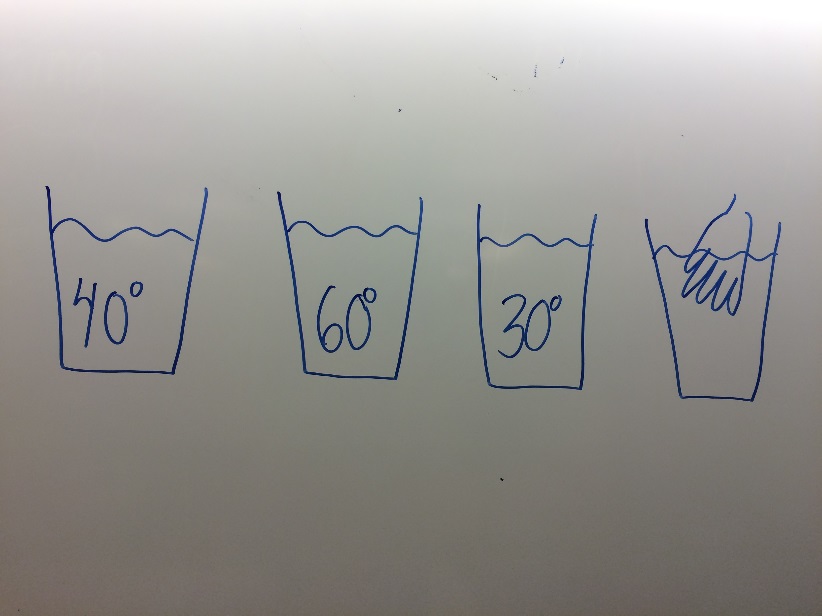 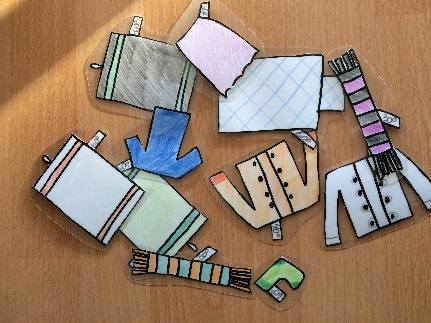 Idag fick f-klassen vara med övriga barn i skolan sista lektionen. Vi kollade på Lilla aktuellt och gjorde frågor till det. Vi avslutade med kompismassage. På frita var det sedan fredagsmys-burken. På lappen som drogs stod det: leka fritt i fritarummet, så det gjorde vi. Trevlig helg!Anna, Pelle, Sussie, Iréne, Maria, Åsa, Anne-Helene, Erika, Nina, Kristin, Nicklas och Johanna